Информация о проведении «Бизнес-миссии»	С целью практической реализации Соглашения о сотрудничестве в сфере промышленного производства, торговли и туризма, заключенного между Администрацией муниципального образования «Город Майкоп», Администрацией города Таганрог и Общероссийской общественной организацией малого и среднего предпринимательства «Опора России», рассматривается возможность организовать проведение «Бизнес - миссии» - обмен делегациями предпринимателей с целью ознакомления с инвестиционными возможностями городов, возможностью взаимовыгодных контактов, реализации совместных проектов.	Также предлагается запланировать проведение Дней Адыгеи в Ростовской области (Дней Майкопа в Таганроге) с организацией выставки – ярмарки Адыгейских товаропроизводителей, посещением предприятий смежных отраслей, выступлением творческих коллективов.	Желающих принять участие в «Бизнес-миссии» просим обратиться в Управление Развития предпринимательства и потребительского рынка муниципального образования «Город Майкоп» по телефону 52-20-32, 52-27-68.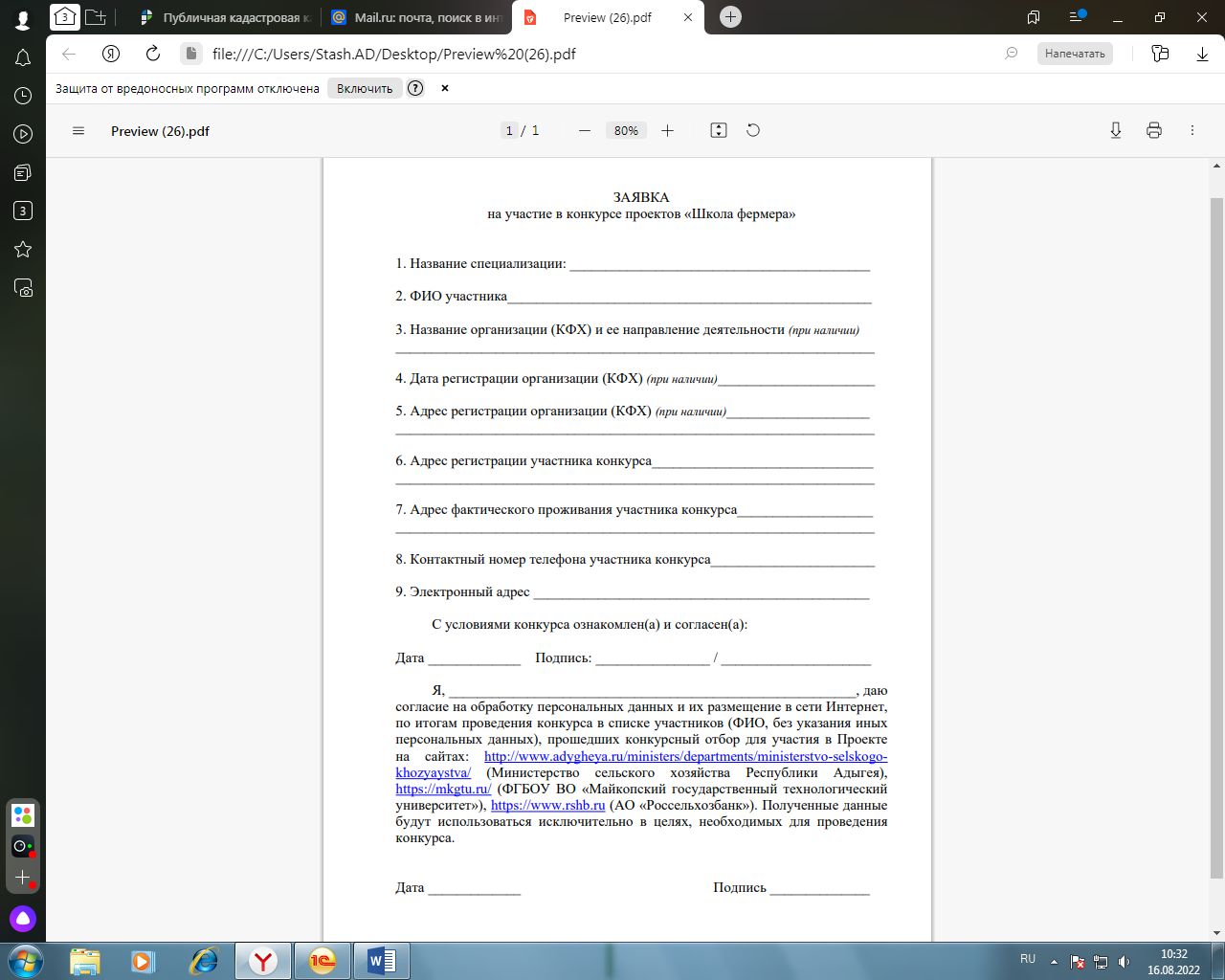 